Проект по экологическому воспитанию «Путешествие в мир насекомых»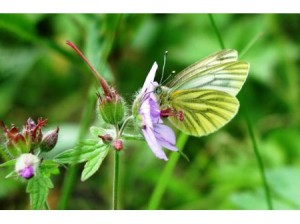 Паспорт проектаТип проекта:
По содержанию — познавательный, исследовательский, творческий, игровой.
По числу участников – групповой
По характеру контактов – в рамках  ДОУ
По характеру участия ребенка в проекте – от зарождения идеи до получения результатовСроки реализации:
краткосрочный ( 2 недели: с 01 июня по 15 июня 2015 г.)Участники проекта:
• Воспитатели группы:
Барыева Н.В., воспитатель I категории
Суворова О.В., воспитатель
 • Дети старшей – подготовительной группы
• РодителиАктуальность проекта:
Проблема экологического воспитания дошкольника относится к числу коренных проблем теории воспитания и имеет первостепенное значение для воспитательной работы. Все выдающиеся мыслители и педагоги прошлого придавали большое значение природе как средству воспитания детей: Я. А. Коменский видел в природе источник знаний, средство для развития ума, чувств и воли. К. Д. Ушинский был за то, чтобы «вести детей в природу», чтобы сообщать им все доступное и полезное для их умственного и словесного развития. В современных условиях, когда сфера воспитательного воздействия значительно расширяется, проблема экологического воспитания дошкольников приобретает особую остроту и актуальность. С принятием законов Российской Федерации «Об охране окружающей природной среды» и «Об образовании» (1996), созданы предпосылки правовой базы для формирования системы экологического образования населения. «Указ президента Российской Федерации по охране окружающей среды и обеспечению устойчивого развития» (1992) с учетом Декларации Конференции ООН по окружающей среде и развитию, подписанной Россией, экологическое образование постепенно становиться важнейшим направлением в разряд первостепенных государственных проблем. Указанные документы подразумевают создание в регионах страны системы непрерывного экологического образования, первым звеном которого является дошкольное. Поэтому экологическое воспитание подрастающего поколения — это одна из важнейших, актуальнейших задач всей системы народного образования, которая реализуется во всех её звеньях.Дошкольный возраст – это наиболее благоприятный период эмоционального взаимодействия ребёнка с природой. Отсюда вытекает задача формирования у детей ответственного отношения к природе. Ведь именно детям этого возраста свойственно уникальное единство знаний и переживаний, которые позволяют говорить о возможности формирования у них надежных основ ответственного отношения к природе. И чем раньше начинается работа по экологическому воспитанию детей, тем большим будет ее педагогическая результативность. При этом в тесной взаимосвязи должны выступать все формы и виды деятельности детей. Здесь учитываются интересы детей и их желания; ионные и инновационные формы и методы работы.Иногда дети ломают ветви деревьев, кустарников, разоряют птичьи гнезда и мучают животных. Объясняется это тем, что у них вовремя не был поддержан интерес к окружающей природе и на основе этого здорового интереса их не познакомили с жизнью растений и животных. Дети самостоятельно не могут объяснить многие интересующие их явления природы, а потому это обязанность взрослых.* В современных условиях, проблема экологического воспитания дошкольников приобретает особую остроту и актуальность.* Большинство современных детей редко общается с природой. Экологическое образование начинается со знакомства с объектами ближайшего окружения, с которыми ребенок сталкивается каждый день. В любой деревне, городе, можно найти интересные для наблюдений природные объекты: деревья, травы, насекомых, птиц. Огромную роль в экологическом образовании детей дошкольного возраста играет практическая, исследовательская деятельность в природных условиях. Изучать их можно в процессе проектно-исследовательской деятельности. Ведь в процессе детского исследования ребенок получает конкретные познавательные навыки: учится наблюдать, рассуждать, планировать работу, учится прогнозировать результат, экспериментировать, сравнивать, анализировать, делать выводы и обобщения, словом развивает познавательные способности. Поэтому, детям предоставляется дополнительная возможность приобщиться к исследовательской работе, как к ведущему способу познания окружающего мира.Во время прогулки дети увидели жука. Реакция ребят была неоднозначной. Часть детей выразили радость и неподдельный интерес, другие — испугались. Были и такие ребята, которые предложили уничтожить его. Мнения разделились. В ходе беседы выяснилось, что знания дошкольников о насекомых очень скудные. Таким образом, возникла проблема: «Нужны ли насекомые? Пользу или вред они приносят?» Участие детей в проекте позволит сформировать представления о насекомых, их пользе или вреде; развить творческие способности и поисковую деятельностьЦель проекта:
Создать условия для развития познавательных и творческих способностей детей в процессе реализации образовательного проекта «Насекомые».Задачи проекта:
• Формировать реалистическое представление об окружающей нас природе, желание стать другом природы, беречь и охранять ее.
• Формировать у детей элементарные представления о насекомых (бабочка, муравей, божья коровка, пчела, стрекоза, кузнечик), их строении, способах передвижения.
• Воспитывать бережное отношение к живому.
• Развивать эмоциональную отзывчивость
• Формировать навыки исследовательской деятельности.Предполагаемый результат проекта:
• Проявление у детей ярко выраженного интереса к объектам природы — насекомым.
• Умение различать и называть насекомых: бабочку, муравья, божью коровку, пчелу, стрекозу, кузнечика.
• Знание о пользе или вреде, которую насекомые приносят людям и растениям.
• Бережное отношение к природе, стремление детей к правильному поведению по отношению к насекомым.
• Формирование у детей стремления к исследованию объектов природы, умения делать выводы и устанавливать причинно-следственные связи.
• Формирование представления о том, что нельзя делить насекомых на полезных и вредных, и тем более, руководствоваться этим в своих поступках по отношению к ним.Форма проведения итогового мероприятия проекта:
Экологическое развлечение «Человек с природою подружись и ты»Сотрудничество с семьёй:
• Консультации   «Первая помощь при укусах насекомых».
 Продукты проекта:
• Презентация для детей « Наши соседи насекомые» (воспитатель Завьялова Н.А.)
• Презентация для детей « Насекомые в загадках» (в-ль Завьялова Н.А.)
• Бабочка (рисование; дети)
• Божья коровка ( рисование, аппликация; дети)
• Пчелка (аппликация; дети)
• Муравей (рисование; дети)• Стрекоза  (рисование; дети)

• портфолио проекта (воспитатель  Барыева Н.В.)Ожидаемый результат по проекту:
• Для детей:
- Бережное отношение детей к природе, в частности к насекомым.
— Развитие познавательной активности, любознательности.
• Для педагогов:
- Развитие у детей коммуникативных навыков, умений работать в команде.
— Создание условий для проявления у детей креативности, воображения.
— Расширение кругозора детей через чтение художественной литературы, знакомство с пословицами, разучивание стихов
 • Для родителей:
 — Совместное чтение художественной литературы о насекомых
— Привлечение к сотрудничеству по созданию в детском саду предметно-развивающей среды.Проект состоит из трех этапов:I этап – подготовительный:• Разработка проекта
• Диагностика экологических знаний о насекомых детей
• Подбор литературных произведений о насекомых
• Изготовление презентации «Наши соседи насекомые»
• Подбор методической литературы и иллюстрированного материала по теме.
• Подбор материалов, игрушек и атрибутов для игровой деятельности
 • Составление плана основного этапа.
• Определение целей и задач проектной деятельности.II этап – основной (реализация проекта):• Познавательные беседы по теме с использованием презентации.
• Исследовательская деятельность (наблюдение за насекомыми на прогулке), рассматривание частей тела насекомых в лупу.
• Чтение художественной литературы : Г. Х. Андерсен «Дюймовочка», К. Чуковский «Муха-Цокотуха»; В.Сутеев «Под грибом», Г. Скребицкий «Счастливый жучок», басня Крылова «Стрекоза и муравей»
• Разучивание считалки, потешек и стихотворения Т.Кулаковой; Отгадывание загадок по теме.
• Пальчиковая гимнастика «Жук, стрекоза, осы», «Божьи коровки»,
• Инсценировка песни В.Иванникова «Пчёл детей учила мать»;
• Просмотр мультфильмов «Стрекоза и муравей», «Пчёлка Майя», «Путешествие муравьишки», «Под грибом».
  • С/Р игры, свободная деятельность детей( обыгрывание басни Крылова «Стрекоза и муравей»)
• Подвижные игры: «Медведь и пчелы», «День и ночь»
• Творческо-продуктивная деятельность (рисование, аппликация, лепка)Взаимодействие с семьей
• Консультации   «Первая помощь при укусах насекомых»III этап – Заключительный• Оформление выставки детских работ.
 • Оформление портфолио проекта
• Создание презентации проекта.Приложение
• Фотомонтаж
• Считалка, потешки, загадки о насекомых
• Дидактические игры
• Диагностика экологических знаний о насекомых детей  группы
• Конспекты совместной образовательной деятельности с детьми по ознакомлению с природой
 Познавательные беседы:Цель:
- Знакомить детей с названиями и частями тела насекомых, местами их обитания; обобщающим понятием насекомые.
— знакомить детей со способами питания, образом жизни насекомых, с тем, как насекомые защищаются от врагов, какую пользу или вред приносят, о значении насекомых для жизни других обитателей природы.СЛОВАРЬ (лексический минимум)Существительные: Насекомое, жук, бабочка, пчела, муравей, божья коровка, муха, голова, усы, крылья, лапки, мед, луг, сад, цветы, листья, трава, пруд.Прилагательные: Красивый, большой, маленький, легкий, полосатый, полезный, вредный, черный, красный, желтый, разноцветный.Глаголы: летать, ползать, садиться, кружиться, есть, пить, ловить, кусать.Наречия: Высоко, низко, далеко, близко.Загадки о насекомыхВо фраке зелёном маэстро
Взлетает над лугом в цвету.
Он — гордость местного оркестра
И лучший прыгун в высоту.
(Кузнечик)На вид, конечно, мелковаты,
Но всё, что можно, тащат в дом.
Неугомонные ребята —
Вся жизнь их связана с трудом.
(Муравьи)Голубой аэропланчик
Сел на белый одуванчик.
(Стрекоза)Не жужжу, когда сижу,
Не жужжу, когда хожу,
Не жужжу, когда тружусь,
А жужжу, когда кружусь.
(Жук)Над цветком порхает, пляшет,
Веером узорным машет.
(Бабочка)С утра жужжу,
Цветы бужу.
Кружу, гужу,
И мед вожу
(Пчела)Шевелились у цветка
Все четыре лепестка,
Я сорвать его хотел-
Он вспорхнул и улетел.
(Бабочка)Потешки:— Жук, жук, где твой дом?
— Под березовым листом
Ехал Филя-коновал,
Мой домик растоптал— Пчелка-пчелка,
Золотая холка,
Полети на лужок
Принеси нам медок.Считалка:Жил за печкою сверчок,
Каблучками чек да чек,
Но сломался каблучок –
И за печкою молчокДидактические игры• «Угости насекомое»
Цель: расширять словарь детей за счет слов, обозначающих названия насекомых. Формировать категории имен существительных дательного падежа.
Материал: Медальоны(картинки) с изображением насекомых, игрушечные тарелочки с угощениями: цветами, капустой, медом, вареньем; фонограмма.Ход игрыВоспитатель предлагает детям рассмотреть картинки с изображением насекомых и назвать их. Затем просит показать какое насекомое что любит кушать (например: бабочка любит кушать нектар, гусеница любит кушать капусту)Далее воспитатель предлагает детям превратиться в насекомых, и пока звучит музыка, выполнять движения, характерные для выбранного насекомого. Когда музыка закончится, взрослый спрашивает: «Кому я дам цветы? (Бабочке).Кому я дам мед? (Пчеле)»• «На лугу»
Цель: Учить детей самостоятельно изменять глаголы по числам и лицам.Ход игрыПедагог сообщает детям: «Я буду рассказывать стихотворение, а вы мне помогайте – добавляйте нужное слово».Например:
Бабочки в небе …. (летают),
Крыльями… (машут),
Нас забавляют.
Я по небу не … (летаю),
На скакалке я … (скачу)
В классики… (играю)
Если только захочу,
Как кузнечик… (поскачу)
В траве сидит… (кузнечик)
Зеленый огуречик
Только ветер зашумел
Наш кузнечик … (улетел)
Прыгает и … (скачет)
Никогда не … (плачет)• «Как сказать правильно»
Цель: Учить детей образовывать множественное число глаголов.
Материал: Мяч.Ход игрыДети стоят в кругу. Воспитатель бросает ребенку мяч и просит закончить начатую фразу.Например:
— Бабочка летит, а бабочки… (летят)
— Жук ползет, а жуки… (ползут)
— Пчела собирает нектар, а пчелы… (собирают) нектар.
— Кузнечик прыгает, а кузнечики…(прыгают)• «Собери цветок»Цель: развивать логическое мышление; закрепить знание понятия «насекомые»Ход игрыВоспитатель говорит, что у нее есть очень необычный цветок, который состоит из отдельных лепестков. На лепестках — рисунки. Предлагает детям собрать цветок. Предупреждает, что собрать его могут только умные, внимательные дети.Каждый ребенок выбирает себе круглую карточку – середину цветка. Игра проводится по принципу лото. Каждый участник собирает цветок, на лепестках которого изображены предметы, относящиеся к одному понятию (цветы, насекомые, одежда, дикие животные и т.д.)Речь с движением
«ЖУК»Я нашла себе жука (Дети вытягивают руки вперед, как бы показывая жука)
На большой ромашке.
Не хочу держать в руках, (Изображают, как кладут в карман)
Пусть сидит в кармашке.
Ой, упал, упал мой жук (нагибаются)
Нос испачкал пылью. (показывают нос)
Улетел мой майский жук (машут руками)
Зажужжали крылья.Используемая литература:
1. Л.В.Лебедева, И.В.КозинаАвторы: Барыева Наталья Викторовна,
воспитатель I категории,
МБДОУ «Падунский д/с» 2015г. 
 
 Конспект интегрированного занятияпо коммуникации и конструированию из бумагив старшей группе  Тема: «Что мы знаем о пчелах»Программное содержание: закрепить знания  детей о жизни пчел, их особенностях, природных взаимосвязях. Учить детей целеустремленно присоединять новый материал к уже имеющимся у них знаниям.  Развивать мышления, активизировать познавательные способности детей. Закрепить навыки и умения конструирования из бумаги. Воспитывать любознательность, интерес к живой природе.Оборудование:Проектор со слайдами, дидактические карточки (животные, растения, насекомые), сигнальные карточки зеленого и желтого цвета,   маски пчел,   заготовки для изготовления «пчелы», нитки, черные маркеры. Методы и приемы:  игровая мотивация, мозговая атака, вопросы к детям, составление рассказа-описания  отгадывание загадок, пальчиковая гимнастика, дыхательная гимнастика, физминутка, стимулирование детей.Словарная работа: обогащение словаря детей: улей, нектар, опыление, соты, пасека, пасечник.Ход занятия:I.  Орг.момент. (Дети стоят в кругу).Ребята, отгадайте мои загадки.Чьи-то крошечные ножки побежали по дорожке. Он несет, ты посмотри, груз, тяжелее раза в три. ( Муравей) На проекторе появляются слайды.Посмотри, какой цветочек – у него два лепесточка! По краям они резные и как радуга цветные, вокруг нас она летает, что за чудо? Кто-то знает?(Бабочка)Не зверь он и не птица, но острый нос, как спица. Противно он пищит, пока к тебе летит, но стоит только сесть, как сразу замолчит. И если кто его убьет, то точно свою кровь прольет.(Комар)А это насекомое уж точно всем знакомое. На нем в горошек платьице, ползет вперед, не пятится.(Божья коровка)Он ни капли не колючий, а зеленый и прыгучий. Скачет как пружинка, с травинки на тропинку.(Кузнечик)Её голос не сердитый, домовита, деловита. Не упустит каждый час – всё летает мимо нас. Собирает мед она, хоть по размеру и мала.(Пчела)Молодцы, ребята! А как сказать одним словом это кто? (Насекомые)А давайте сегодня мы вспомнить все интересные факты об одном их самых полезных насекомых, о пчеле. II. Составление рассказа о пчеле. (на проекторе)Примерный рассказ.Пчела-это насекомое. Она живет в улье. В улике пчелы строят соты. Питаются они нектаром и пыльцой цветов. Пчелы могут предсказывать дождь. Ухаживает за ними пасечник. Пчелы дают человеку мед. Мед-это вкусное и полезное лекарство. Его добавляют в торты, пряники, печенье. Зимой пчелы спят и пасечник подкармливает их сахаром. III. «Мозговая атака». Возьмите в руки сигнальные карточки и слушайте внимательно высказывания, если услышите верное высказывание поднимайте зеленую карточку, если неверное - желтую. 1. Пчелы живут одной большой семьей.2.Одна пчела может жалить много раз.3.Пчелы переносят на себе цветочную пыльцу с одного цветка на другой.4.Люди делают для пчел специальные домики – ульи.5.Зимой пчелы летают, но цветов не находят.6.У пчел четыре лапки.7.Жало у пчелы во рту.8.Мед не только вкусный, но еще и  очень полезный.9.Пасечником называют человека, который ухаживает за кроликами.IV. ФизминуткаТеперь давайте поиграем.)Шли наши ножки по лугу, по дорожкеШли, не устали, пчелками мы стали.Вечером пчелки собрались на полянке и уснули. (Садятся на корточки, «засыпают»). Утром пчелки все проснулись (встают, протирают глаза).Улыбнулись, потянулись (улыбаются, потягиваются)Раз - росой они умылись (умываются)Два - изящно покружились (кружатся)Три - нагнулись и приселина четыре полетели (летают и жужжат).Дети одевают шапочки пчел.V. Конструирование из бумаги «Пчела» Дети конструируют из бумаги крылья и тело пчелы,  рисуют черным маркером полоски на брюшке вдевают в отверстие нитку. Получается «пчела» на нитке.VI. Дыхательное упражнение «Отправь пчелку в полет за нектаром»Дети держат «пчелку» за ниточку и дуют на нее.VII. Рефлексия.Скажите, ребята, какому насекомому посвящено было наше занятие? Чем больше всего вам понравилось заниматься? 